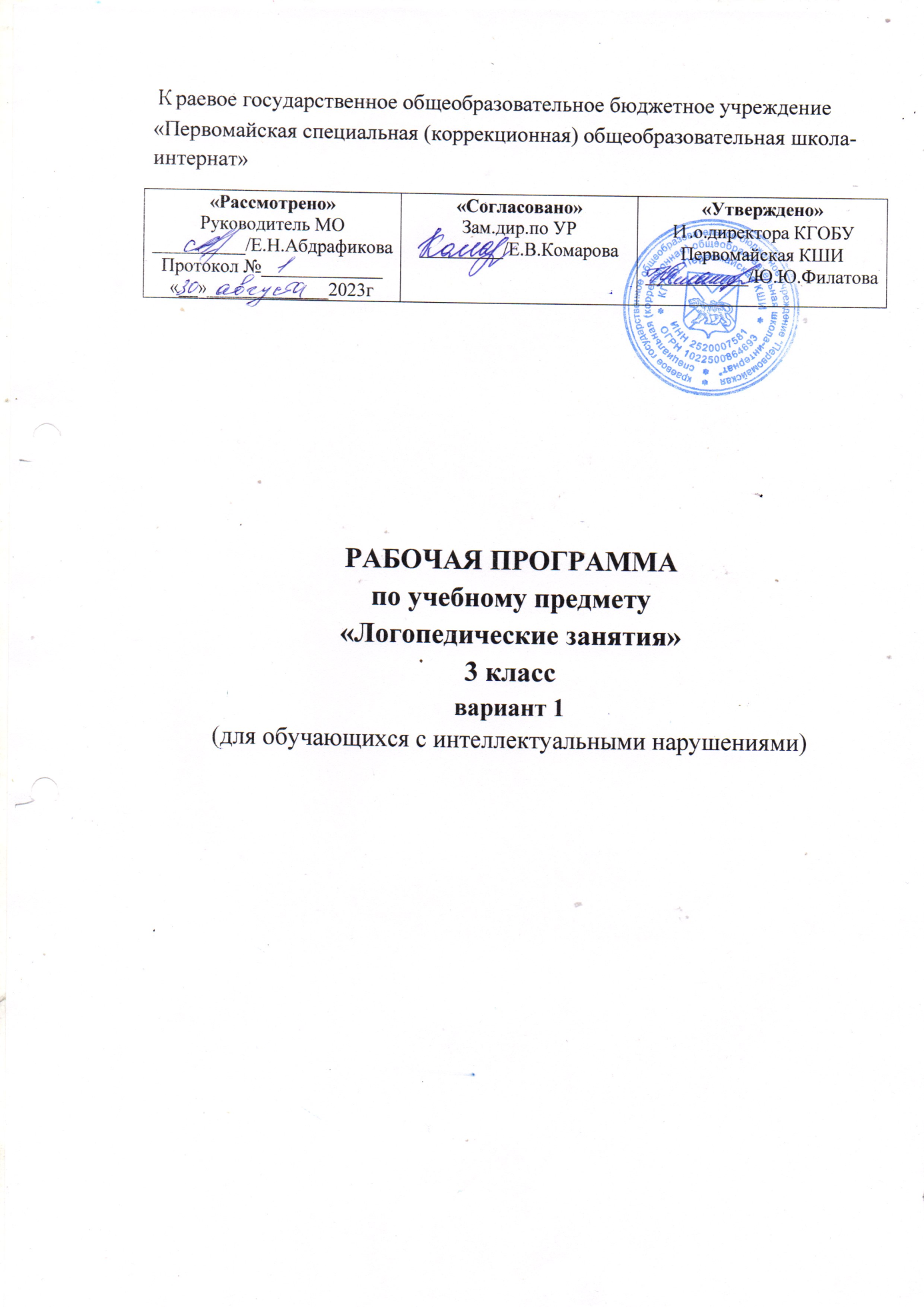 ПОЯСНИТЕЛЬНАЯ ЗАПИСКАРабочая программа по коррекционному курсу «Логопедические занятия» (далее Коррекционный курс) составлена на основе Федеральной адаптированной основной общеобразовательной программы обучающихся с умственной отсталостью (интеллектуальными нарушениями) далее ФАООП УО (вариант 1), утвержденной приказом Министерства просвещения России от 24.11.2022 г. № 1026 ФАООП УО (вариант 1) адресована обучающимся с легкой умственной отсталостью (интеллектуальными нарушениями) с учетом реализации их особых общеобразовательных потребностей, а также индивидуальных особенностей и возможностей.Коррекционный курс относится к коррекционно-развивающей области «коррекционные занятия и ритмика» и являются обязательной частью учебного плана. В соответствии с учебным планом рабочая программа по коррекционному курсу «Логопедические занятия» в 3 классе рассчитана на 102 час (34 учебные недели) и составляет 2 часа в неделю  в форме групповых занятий; 1 час в неделю отводится на индивидуальные коррекционные занятия (по отдельному плану) – 3 часа в неделю:9 часов – на обследование (с 01сентября по 15 сентября – 6 часов, с 25 мая по 30 мая - 3 часа).62 часа – на коррекционные групповые логопедические занятия.Рабочая программа по коррекционному курсу «Логопедические занятия» в 3 классе определяет следующую цель и задачи:Цель коррекционного курса - предупреждение, профилактика, коррекция дисграфии и дислексии различной этиологии; обеспечение речевой практики в рамках изучаемых правил, по предмету «Русский язык». Задачи коррекционного курса:повышать уровень речевого и общего психического развития обучающихся;осуществлять профилактику специфических и сопутствующих (графических, орфографических) ошибок; закреплять практические навыки правильного использования языковых средств в речевой деятельности;расширять и обогащать опыт коммуникации обучающихся в ближнем и дальнем окружении; вырабатывать навыки правильного, сознательного чтения и аккуратного, разборчивого, грамотного письма;обеспечивать условия для коррекции нарушений устной речи, профилактики и коррекции дислексии, дисграфии и дизорфографии.Программа построена на основе учебника для общеобразовательных организаций, реализующих адаптированные основные общеобразовательные программы, авторы:  Э. В. Якубовская, Я. В. Коршунов. Русский язык. 3 класс.– М.: «Просвещение», 2022 г.СОДЕРЖАНИЕ ОБУЧЕНИЯОбучение на логопедических занятиях тесно связано с другими учебными предметами, жизнью, готовит обучающихся к усвоению речевых норм, учит использованию их в различных ситуациях. Рабочая программа с одной стороны, представляет собой платформу для успешного усвоения и правильного применения обучающимися грамматических правил, а с другой стороны - закрепление учебного материала.Программа предусматривает работу над восполнением пробелов в развитии психологических предпосылок к полноценному овладению чтением и письмом, нормализацию звуковой стороны речи и дальнейшее совершенствование лексико-грамматических средств языка (уточнение и расширение словаря, свободное, активное и адекватное использование его в целях устного общения, развитие и совершенствование грамматического строя речи), на отработку навыков чтения и письма, формирование умений и навыков устного связного высказывания и в дальнейшем, на их основе, – предпосылок к развитию умений и навыков составления развёрнутых письменных текстов. Данная программа построена по цикличному принципу и предполагает повторение тем в каждом классе, на более высоком уровне, усложняется речевой материал, формы звукового анализа и синтеза, лексические темы. Обучение основано на принципе системно - деятельностного подхода с учетом междисциплинарного комплексного подхода, жизненными компетенциями, поэтапного формирования умственных действий. Логопедическая коррекция осуществляется при использовании различных методов: практические – упражнения, игры, моделирование, инсценировки; наглядные – наблюдения, работа с картинками, аудио- и видеоматериалами; словесные – беседа, рассказ, пояснение, объяснение, педагогическая оценка. Репродуктивные методы эффективны в развитии имитационной способности обучающихся, формирования навыков четкого произношения, при восприятии речевых образцов, особенно в контексте интересных для ребенка видов деятельности. Продуктивные методы используются при построении высказываний, различных видов рассказа, пересказа и выполнения творческих заданий.Количество часов, указанных в программе, примерное и может варьироваться в зависимости от речевого дефекта и  темпа усвоения программного материала обучающимися. В структуру занятия могут входить: упражнения для развития артикуляционной моторики; упражнения для развития общей координации движений и мелкой моторики пальцев рук; дыхательная гимнастика; коррекция произношения, автоматизация и дифференциация звуков; формирование фонематических процессов; работа со словами, звуко-слоговой анализ слов; работа над предложением, текстом; обогащение и активизация словарного запаса.Специфическим и очень важным структурным компонентом логопедических занятий является уточнение артикуляции изучаемых звуков, самоконтроль звукопроизношения (гласных, согласных).Содержание разделовПЛАНИРУЕМЫЕ РЕЗУЛЬТАТЫЛичностные:осознание  себя как ученика, заинтересованного посещением школы, обучением;расширение представлений о многообразии окружающего мира;ориентировка в пространстве класса;умение слушать указания и инструкции учителя-логопеда, понимать заданный вопрос, в соответствии с ним строить ответ в устной форме; развитие умения оформлять свои мысли в устной форме на уровне предложения (нескольких предложений), принимать участие в диалоге;умение корригировать собственную деятельность в соответствии с высказанным замечанием, оказанной помощью, элементарной самооценкой результатов выполнения учебного задания;формирование  умения оценивать совместно с учителем-логопедом результат своих действий и действий одноклассников.Предметные:Минимальный уровень: четко произносить автоматизированные звуки русского языка в речевом потоке; производить звуко-слоговой анализ и синтез слова; дифференцировать звуки; находить основные грамматические термины: предложение, словосочетание, слово, слог, определять и обозначать на письме гласные и согласные звуки, звонкие и глухие согласные звуки, твердые и мягкие согласные звуки, положение звука в слове, обозначение звука буквой; находить и правильно писать предлоги;составлять и распространять предложения по картинке;подбирать по вопросам названия предметов и действий;списывать по слогам слова и короткие предложения с печатного и рукописного текста;связно высказываться по предложенному плану в виде вопросов (2-3 пункта).Достаточный уровень:иметь обобщенные представления о звуковой стороне речи; проводить звуко-буквенный и слоговый анализ слов; обозначать мягкость согласных на письме; дифференцировать согласные по звонкости-глухости; активизировать усвоенную лексику через речевую практику, использовать программную терминологию; объяснять лексическое значение слов;владеть способами словообразования с помощью суффиксов и приставок; различать приставки и предлоги;распознавать имена существительные и прилагательные; согласовывать существительные с прилагательными, изменять по родам и числам, знать грамматические признаки глагола; уметь изменять глаголы по числам и временам; согласовывать существительные с глаголами в числе; интонационно правильно произносить предложения; выделять конец предложения соответствующими знаками препинания; составляют предложение из слов и по картине; восстанавливать деформированный текст; устанавливать связь между словами в предложении;списывать текст  целыми словами, писать под диктовку (15-20 слов);связно высказываться по предложенному плану в виде вопросов (3-4 пункта).Система оценки достижений Оценка личностных результатов предполагает, прежде всего, оценку продвижения обучающегося в овладении социальными (жизненными) компетенциями, может быть представлена в условных единицах:0 баллов - нет фиксируемой динамики; 1 балл - минимальная динамика; 2 балла - удовлетворительная динамика; 3 балла - значительная динамика. В соответствии с требованиями ФГОС к адаптированной основной общеобразовательной программе для обучающихся с умственной отсталостью (интеллектуальными нарушениями) результативность обучения может оцениваться только строго индивидуально с учетом особенностей психофизического развития и особых образовательных потребностей каждого обучающегося.Система оценивания является безотметочной, в то же время учитель-логопед постоянно отслеживает и контролирует достижения обучающегося, используя иные способы фиксации и формализации оценки, которые способствуют созданию ситуации успешности обучения для каждого.Текущий контроль осуществляется на коррекционных занятиях в форме устного опроса  (индивидуального, фронтального), письменных работ, тестирования. Итоговые работы могут состоять из списывания, диктанта. Учитель-логопед анализирует специфические ошибки и строит дальнейшую коррекционную работу с учетом частотности допускаемых ошибок. Заполняется речевая карта обучающегося,  карта результатов мониторинга. Проводится мониторинг состояния устной и письменной речи: первичное (на начало года); итоговое (конец года).В основу организации процедуры логопедического мониторинга устной речи обучающихся положена методика Т. А. Фотековой. Для каждой серии всех методик разработаны собственные критерии оценки. Общим правилом при оценивании заданий всех серий является учет степени успешности выполнения с помощью градаций (оценок в баллах). Эти градации отражают четкость и правильность выполнения, характер и тяжесть допускаемых ошибок, вид и количество использованной помощи, что дает возможность получения более дифференцированного результата. Процентное выражение качества выполнения методики соотносится затем с одним из уровней успешности. Предлагается 4 уровня успешности: высокий – 100 - 80%; выше среднего – 79,9 -65%; средний – 64,9 - 45%; низкий – 44,9% и ниже. На основе полученных значений вычерчивается индивидуальный речевой профиль, отражающий как наиболее несформированные, так и наиболее сохранные компоненты речевой системы ребенка и позволяющий отследить динамику  его речевого развития.ТЕМАТИЧЕСКОЕ ПЛАНИРОВАНИЕ№п/пНазвание разделаКоличествочасовКонтрольныеработы1.Обследование устной и письменной речи922.Предложение. Развитие анализа структуры предложения143.Грамматическое оформление предложения и его распространение74.Слоговой состав слова55.Ударение36.Звуки и буквы17.Дифференциация гласных 1 и 2 ряда88.Дифференциация согласных звуков и букв24Итого:Итого:712№Тема курсаКол-вочасовПредметное содержаниеДифференциация видов деятельности обучающихсяДифференциация видов деятельности обучающихся№Тема курсаКол-вочасовПредметное содержаниеМинимальный уровеньДостаточный уровеньОбследование устной и письменной речи – 6 часовОбследование устной и письменной речи – 6 часовОбследование устной и письменной речи – 6 часовОбследование устной и письменной речи – 6 часовОбследование устной и письменной речи – 6 часовОбследование устной и письменной речи – 6 часов1.Обследование звукопроизносительной стороны речи1Выявление умения ребенка произносить тот иной звук изолированно, в слове, в предложении.Придумывание короткой фразы с заданным словомПроизносят звуки, слова (звук находится в разных позициях). Подбирают картинки на заданный звук с помощью учителя – логопедаПроизносят звуки, слова (где звук находится в разных позициях), предложения. Придумывают короткие фразы с заданным словом. Подбирают картинки на заданный звук2.Обследование экспрессивной стороны речи и импрессивной стороны речиПонимание обращенной речи.Выполнение предъявляемых на слух словесных инструкций различной сложностиОтвечают на вопросы учителя-логопеда.Умеют воспроизводить слоговые цепочки, слова, словосочетания, предложения сопряженно и отраженно.Составляют фразы по предметным картинкам с помощью учителя-логопедаОтвечают на вопросы учителя-логопеда.Произносят, воспроизводят звуки, слоги, слова и фразы.Умеют воспроизводить слоговые цепочки, слова, словосочетания, предложения. Понимают смысл различных логико-грамматических конструкций, грамматических связей согласования, управления.Составляют фразы по сюжетным картинкам3.Обследование связной речи, словарного запаса 1Выявление степени уровня  сформированности развернутого самостоятельного высказыванияВосстанавливают последовательность сюжета с опорой на инструкцию. Составляют фразы по сюжетным картинкам с помощью учителя-логопедаВосстанавливают последовательность сюжета. Составляют фразы по сюжетным картинкам4.Обследование грамматического строя речи, слоговой структуры слова1Выявление правильности построения грамматической структуры предложения; использования падежных форм существительных; правильное употребление рода различных частей речи; форм единственного и  множественного числа.Произнесение звуков в слове, определение их количества и последовательностьУмеют воспроизводить слоговые цепочки, слова, словосочетания, предложения сопряженно и отраженноУмеют воспроизводить слоговые цепочки, слова, словосочетания, предложения. Понимают смысл различных логико-грамматических конструкций, грамматических связей согласования, управления5.Обследование навыка чтения1Чтение слов, предложений, простых текстов.Ответы на вопросы учителя-логопеда.Пересказ прочитанного (прослушанного) текстаЧитают слоги и слова.Отвечают на вопросы с опорой на картинкуЧитают правильно доступный текст, по слогам, осознанно, соблюдая паузы на знаках препинания6.Обследование  навыка письма1Написание диктантаСписывают с печатного шрифта доступный текст.Пишут под диктовку доступный текст после предварительного разбораУмеют писать под диктовку текстПредложение. Развитие анализа структуры предложения – 14 часовПредложение. Развитие анализа структуры предложения – 14 часовПредложение. Развитие анализа структуры предложения – 14 часовПредложение. Развитие анализа структуры предложения – 14 часовПредложение. Развитие анализа структуры предложения – 14 часовПредложение. Развитие анализа структуры предложения – 14 часов7.Понятие «Предложение»1Определение понятия «Предложение» Составление и запись предложений по картинкам.Составление графической схемы предложения.Определение количества слов в предложении.Закрепление правила записи предложения.Формирование навыков зрительного и слухового вербального анализаСоставляют и записывают предложения по картинкам.Составляют графические схемы предложений.Определяют количество слов в предложении с помощью учителя-логопедаРазличают понятия «слово», «словосочетание», «предложение».Осознают  предложение как минимальную единицу речи.Составляют и записывают предложения по картинкам.Составляют графические схемы предложений.Определяют количество слов в предложении8.Определение границы предложения в тексте1Дифференциация  понятия «Предложение, Текст».Закрепление правила записи предложения.Формирование  умения анализировать интонацию предложений. Формирование умения находить границы предложений по интонации и смысловой законченностиРазличают понятия «Предложение», «Текст».Умеют правильно оформлять предложение.Делят текст на предложения с помощью учителя-логопедаРазличают понятия «Предложение», «Текст».Умеют правильно оформлять предложение.Умеют делить текст на предложения.Анализируют  интонацию предложения, соотносят с правилом обозначения границ предложения на письме9.Деление текста на предложения1Выделение признаков связного текста.Развитие умение отграничивать речевые единицы.Деление связного текста на предложения по интонационной законченности.Формирование навыков зрительного и слухового вербального анализаРазличают понятия «Предложение», «Текст».Умеют правильно оформлять предложение.Делят текст на предложения с помощью учителя-логопедаРазличают понятия «Предложение», «Текст».Умеют правильно оформлять предложение.Умеют делить текст на предложения.Анализируют  интонацию предложения, соотносят с правилом обозначения границ предложения на письме10.Составление  предложений по сюжетной картинке и определение количества слов1Составление и запись предложений по картинкам.Составление схемы предложений.Ответы на вопросы учителя-логопеда.Формирование навыков зрительного и слухового вербального анализаСоставляют предложения по сюжетной картинке.Определяют количество слов в составленном предложении  с помощью учителя-логопеда.Распространяют предложение, постепенно наращивая количество слов с помощью наводящих вопросов учителя-логопедаСоставляютпредложения по сюжетной картинке.Определяют количество слов в составленном предложении.Составляют графические схемы предложений.Распространяют предложение, постепенно наращивая количество слов11.Составление предложений с определенным количеством слов1Составление предложений из данного количества слов.Составление графической схемы предложения.Формирование навыков зрительного и слухового вербального анализаСоставляют предложения по сюжетной картинке.Определяют количество слов в составленном предложении  с помощью учителя-логопеда.Распространяют предложение, постепенно наращивая количество слов с помощью наводящих вопросов учителя-логопедаСоставляютпредложения по сюжетной картинке.Определяют количество слов в составленном предложении.Составляют графические схемы предложений.Распространяют предложение, постепенно наращивая количество слов12.Увеличение количества слов в предложении1Распространение предложений, постепенно наращивая количество слов.Развитие языкового анализаСоставляют предложения по сюжетной картинке.Определяют количество слов в составленном предложении  с помощью учителя-логопеда.Распространяют предложение, постепенно наращивая количество слов с помощью наводящих вопросов учителя-логопедаСоставляютпредложения по сюжетной картинке.Определяют количество слов в составленном предложении.Составляют графические схемы предложений.Распространяют предложение, постепенно наращивая количество слов  13.Составление предложений из слов, данных в беспорядке1Установление смыслового и грамматически правильного порядка  слов в предложении.Закрепление правил записи предложения.Составляют предложения из слов, данных в правильной грамматической форме с помощью учителя-логопеда.Составляют предложения из слов, данных в правильной и неправильной  грамматической форме.Составляют предложения из данных слов так, чтобы выделенные слова были первыми в предложении.Составляют предложения, поставив слова в нужном порядке и падеже.14.Работа с деформированным предложением1Составление из разрозненных слов предложений.Формирование навыков зрительного и слухового вербального анализа.Составляют предложения из слов, данных в правильной грамматической форме с помощью учителя-логопеда.Составляют предложения из слов, данных в правильной и неправильной  грамматической форме.Составляют предложения из данных слов так, чтобы выделенные слова были первыми в предложении.Составляют предложения, поставив слова в нужном порядке и падеже.15.Составление предложений из данных слов1Составление из слов, данных в правильной грамматической форме, предложений. Формирование навыков зрительного и слухового вербального анализа.Составляют предложения из слов, данных в правильной грамматической форме с помощью учителя-логопеда.Составляют предложения из слов, данных в правильной и неправильной  грамматической форме.Составляют предложения из данных слов так, чтобы выделенные слова были первыми в предложении.Составляют предложения, поставив слова в нужном порядке и падеже.16.Составление предложений по нескольким картинкам с изображением предмета в различных ситуациях1Составление предложений по картинкам.Определение места заданного слова в предложении.Ответы на вопросы учителя-логопеда.Формирование навыков зрительного и слухового вербального анализаСоставление предложений по картинкам.Определение места заданного слова в предложении.Ответы на вопросы учителя-логопеда.Формирование навыков зрительного и слухового вербального анализаСоставляют предложения по нескольким картинкам, на которых изображен один и тот же предмет в различных ситуациях с помощью учителя-логопеда.Отвечают на вопросы учителя-логопеда односложноСоставляют предложения по нескольким картинкам, на которых изображен один и тот же предмет в различных ситуациях.Определяют место заданного слова в предложении.Отвечают на вопросы учителя-логопеда полным предложениемСоставляют предложения по нескольким картинкам, на которых изображен один и тот же предмет в различных ситуациях.Определяют место заданного слова в предложении.Отвечают на вопросы учителя-логопеда полным предложением17.Составление предложений с определенным словом1Ответы на вопросы учителя-логопеда.Составление и запись предложения.Выделение главных членов предложения.Формирование навыков зрительного и слухового вербального анализаОтветы на вопросы учителя-логопеда.Составление и запись предложения.Выделение главных членов предложения.Формирование навыков зрительного и слухового вербального анализаОтвечают на вопросы учителя-логопеда с опорой на ключевое слово.Составляют и записывают предложения с определенным словом с помощью учителя-логопедаОтвечают на вопросы учителя-логопеда с опорой на ключевое слово.Составляют и записывают предложения с определенным словом.Выделяют главные члены предложения.Правильно грамматически оформляют предложениеОтвечают на вопросы учителя-логопеда с опорой на ключевое слово.Составляют и записывают предложения с определенным словом.Выделяют главные члены предложения.Правильно грамматически оформляют предложение18.Графический анализ предложения. Графические схемы.Составление предложений по графической схеме1Составление предложений по заданию.Изображение предложений графически.Формирование навыков зрительного и слухового вербального анализа.Различение предложений по схемам.Составление и запись предложения.Определение количества слов в предложенииСоставление предложений по заданию.Изображение предложений графически.Формирование навыков зрительного и слухового вербального анализа.Различение предложений по схемам.Составление и запись предложения.Определение количества слов в предложенииСоставляют предложение по графической схеме.Составляют графические схемы предложений.Определяют количество слов в предложениис помощью учителя-логопеда.Отвечают на вопросы учителя-логопеда односложноСоставляют предложение из слов с использованием опорной  схемы.Составляют графические схемы предложений.Определяют количество слов в предложении.Выделяют заданное слово из предложения и определяют его место.Грамматически правильно оформляют предложение.Умеют распространять предложение по заданному количеству слов.Отвечают на вопросы учителя-логопеда полным предложениемСоставляют предложение из слов с использованием опорной  схемы.Составляют графические схемы предложений.Определяют количество слов в предложении.Выделяют заданное слово из предложения и определяют его место.Грамматически правильно оформляют предложение.Умеют распространять предложение по заданному количеству слов.Отвечают на вопросы учителя-логопеда полным предложением19.Определение места слова в предложении1Выделение слова из предложения.Определение места слова в предложении.Изображение предложения графическиВыделение слова из предложения.Определение места слова в предложении.Изображение предложения графически20.Определение места слова в предложении, количества слов и их последовательность1Определение количество слов в предложении и их порядка.Ответы на вопросы учителя-логопедаОпределение количество слов в предложении и их порядка.Ответы на вопросы учителя-логопедаГрамматическое оформление предложения и его распространение – 7 часовГрамматическое оформление предложения и его распространение – 7 часовГрамматическое оформление предложения и его распространение – 7 часовГрамматическое оформление предложения и его распространение – 7 часовГрамматическое оформление предложения и его распространение – 7 часовГрамматическое оформление предложения и его распространение – 7 часовГрамматическое оформление предложения и его распространение – 7 часовГрамматическое оформление предложения и его распространение – 7 часов21.Грамматическое оформление предложения и его распространение1Составление предложений по картинкам, вопросам и самостоятельно.Распространение предложений, используя правила согласования слов.Ответы на вопросы учителя-логопедаУмеют грамматически правильно оформлять предложение, распространять его с помощью учителя-логопеда.Согласовывают с помощью наглядности слова-предметы со словами действиями,Умеют закончить предложение по образцу учителя-логопеда.Составляют предложение из 2-х слов  с опорой на картинку.Отвечают на вопросы учителя-логопеда односложноУмеют грамматически правильно оформлять предложение, распространять его с помощью учителя-логопеда.Согласовывают с помощью наглядности слова-предметы со словами действиями,Умеют закончить предложение по образцу учителя-логопеда.Составляют предложение из 2-х слов  с опорой на картинку.Отвечают на вопросы учителя-логопеда односложноУмеют грамматически правильно оформлять предложение, распространять его с помощью учителя-логопеда.Согласовывают с помощью наглядности слова-предметы со словами действиями,Умеют закончить предложение по образцу учителя-логопеда.Составляют предложение из 2-х слов  с опорой на картинку.Отвечают на вопросы учителя-логопеда односложноУмеют грамматически  правильно оформлять предложение, распространять его самостоятельно.Согласовывают различные части речи, вставляют подходящее по смыслу слово.Распространяют предложения в следующей последовательности: Кто? Что?  Что делает?Составляют самостоятельно предложения с опорой (без опоры) на картинку из 2-х и 3-х слов и распространяют его.Отвечают на вопросы учителя-логопеда полным предложениемУмеют грамматически  правильно оформлять предложение, распространять его самостоятельно.Согласовывают различные части речи, вставляют подходящее по смыслу слово.Распространяют предложения в следующей последовательности: Кто? Что?  Что делает?Составляют самостоятельно предложения с опорой (без опоры) на картинку из 2-х и 3-х слов и распространяют его.Отвечают на вопросы учителя-логопеда полным предложением22.Согласование глагола с именем существительным в роде1Развитие умения отвечать  на вопросы учителя-логопеда полным предложением с соблюдением правильного согласования глагола с именем существительным в роде.Упражнения в дополнении  предложений по образцу.Развитие умения вставлять  пропущенные слова в словосочетаниях и предложениях.Укрепление речевого вниманияУмеют грамматически правильно оформлять предложение, распространять его с помощью учителя-логопеда.Согласовывают с помощью наглядности слова-предметы со словами действиями,Умеют закончить предложение по образцу учителя-логопеда.Составляют предложение из 2-х слов  с опорой на картинку.Отвечают на вопросы учителя-логопеда односложноУмеют грамматически правильно оформлять предложение, распространять его с помощью учителя-логопеда.Согласовывают с помощью наглядности слова-предметы со словами действиями,Умеют закончить предложение по образцу учителя-логопеда.Составляют предложение из 2-х слов  с опорой на картинку.Отвечают на вопросы учителя-логопеда односложноУмеют грамматически правильно оформлять предложение, распространять его с помощью учителя-логопеда.Согласовывают с помощью наглядности слова-предметы со словами действиями,Умеют закончить предложение по образцу учителя-логопеда.Составляют предложение из 2-х слов  с опорой на картинку.Отвечают на вопросы учителя-логопеда односложноУмеют грамматически  правильно оформлять предложение, распространять его самостоятельно.Согласовывают различные части речи, вставляют подходящее по смыслу слово.Распространяют предложения в следующей последовательности: Кто? Что?  Что делает?Составляют самостоятельно предложения с опорой (без опоры) на картинку из 2-х и 3-х слов и распространяют его.Отвечают на вопросы учителя-логопеда полным предложениемУмеют грамматически  правильно оформлять предложение, распространять его самостоятельно.Согласовывают различные части речи, вставляют подходящее по смыслу слово.Распространяют предложения в следующей последовательности: Кто? Что?  Что делает?Составляют самостоятельно предложения с опорой (без опоры) на картинку из 2-х и 3-х слов и распространяют его.Отвечают на вопросы учителя-логопеда полным предложением23.Согласование глагола с именем существительным в числе1Развитие умения отвечать  на вопросы учителя-логопеда полным предложением с соблюдением правильного согласования глагола с именем существительным в числе.Развитие умения использовать подходящее слово по смыслу, картинкам.Воспитание чувства языка. Развитие слухового вниманияУмеют грамматически правильно оформлять предложение, распространять его с помощью учителя-логопеда.Согласовывают с помощью наглядности слова-предметы со словами действиями,Умеют закончить предложение по образцу учителя-логопеда.Составляют предложение из 2-х слов  с опорой на картинку.Отвечают на вопросы учителя-логопеда односложноУмеют грамматически правильно оформлять предложение, распространять его с помощью учителя-логопеда.Согласовывают с помощью наглядности слова-предметы со словами действиями,Умеют закончить предложение по образцу учителя-логопеда.Составляют предложение из 2-х слов  с опорой на картинку.Отвечают на вопросы учителя-логопеда односложноУмеют грамматически правильно оформлять предложение, распространять его с помощью учителя-логопеда.Согласовывают с помощью наглядности слова-предметы со словами действиями,Умеют закончить предложение по образцу учителя-логопеда.Составляют предложение из 2-х слов  с опорой на картинку.Отвечают на вопросы учителя-логопеда односложноУмеют грамматически  правильно оформлять предложение, распространять его самостоятельно.Согласовывают различные части речи, вставляют подходящее по смыслу слово.Распространяют предложения в следующей последовательности: Кто? Что?  Что делает?Составляют самостоятельно предложения с опорой (без опоры) на картинку из 2-х и 3-х слов и распространяют его.Отвечают на вопросы учителя-логопеда полным предложениемУмеют грамматически  правильно оформлять предложение, распространять его самостоятельно.Согласовывают различные части речи, вставляют подходящее по смыслу слово.Распространяют предложения в следующей последовательности: Кто? Что?  Что делает?Составляют самостоятельно предложения с опорой (без опоры) на картинку из 2-х и 3-х слов и распространяют его.Отвечают на вопросы учителя-логопеда полным предложением24.Тренировочные упражнения по согласованию глагола с именем существительным в роде и числе1Построение связного высказывания по заданной теме.Формирование навыка грамматического оформления предложения.Дополнение предложений с помощью недостающих по смыслу слов.Укрепление речевого внимания25.Согласование имени прилагательного с именем существительным в роде1Ответы на вопросы учителя-логопеда по сюжетной картинке.Развитие навыка грамматического оформления предложения.Описание предмета с опорой на вопрос, картинку.Расширение активного словаряОтветы на вопросы учителя-логопеда по сюжетной картинке.Развитие навыка грамматического оформления предложения.Описание предмета с опорой на вопрос, картинку.Расширение активного словаряУмеют описать основные признаки предметов.Подбирают к именам прилагательным слова, обозначающие предметы-имена существительные в роде и числе с помощью учителя-логопеда.Отвечают на вопросы учителя-логопеда односложноУмеют описать основные признаки предметов.Подбирают к именам прилагательным слова, обозначающие предметы-имена существительные в роде и числе.Умеют ставить вопрос к имени прилагательному от имени существительного.Согласовывают имена прилагательные с именами существительными в роде и числе. Подбирают имена прилагательные к именам существительным по вопросам, картинкам.Отвечают на вопросы учителя-логопеда полным предложениемУмеют описать основные признаки предметов.Подбирают к именам прилагательным слова, обозначающие предметы-имена существительные в роде и числе.Умеют ставить вопрос к имени прилагательному от имени существительного.Согласовывают имена прилагательные с именами существительными в роде и числе. Подбирают имена прилагательные к именам существительным по вопросам, картинкам.Отвечают на вопросы учителя-логопеда полным предложением26.Согласование имени прилагательного с именем существительным в числе1Называние слов-признаков предмета.Дополнение предложений с помощью недостающих по смыслу словНазывание слов-признаков предмета.Дополнение предложений с помощью недостающих по смыслу словУмеют описать основные признаки предметов.Подбирают к именам прилагательным слова, обозначающие предметы-имена существительные в роде и числе с помощью учителя-логопеда.Отвечают на вопросы учителя-логопеда односложноУмеют описать основные признаки предметов.Подбирают к именам прилагательным слова, обозначающие предметы-имена существительные в роде и числе.Умеют ставить вопрос к имени прилагательному от имени существительного.Согласовывают имена прилагательные с именами существительными в роде и числе. Подбирают имена прилагательные к именам существительным по вопросам, картинкам.Отвечают на вопросы учителя-логопеда полным предложениемУмеют описать основные признаки предметов.Подбирают к именам прилагательным слова, обозначающие предметы-имена существительные в роде и числе.Умеют ставить вопрос к имени прилагательному от имени существительного.Согласовывают имена прилагательные с именами существительными в роде и числе. Подбирают имена прилагательные к именам существительным по вопросам, картинкам.Отвечают на вопросы учителя-логопеда полным предложением27.Тренировочные упражнения по согласованию имени прилагательного с именем существительным в роде и числе1Дополнение предложений с помощью недостающих по смыслу слов - признаков предмета.Развитие умения использовать подходящие слова-признаки  по смыслу, картинкам.Воспитание чувства языка. Развитие слухового вниманияДополнение предложений с помощью недостающих по смыслу слов - признаков предмета.Развитие умения использовать подходящие слова-признаки  по смыслу, картинкам.Воспитание чувства языка. Развитие слухового вниманияУмеют описать основные признаки предметов.Подбирают к именам прилагательным слова, обозначающие предметы-имена существительные в роде и числе с помощью учителя-логопеда.Отвечают на вопросы учителя-логопеда односложноУмеют описать основные признаки предметов.Подбирают к именам прилагательным слова, обозначающие предметы-имена существительные в роде и числе.Умеют ставить вопрос к имени прилагательному от имени существительного.Согласовывают имена прилагательные с именами существительными в роде и числе. Подбирают имена прилагательные к именам существительным по вопросам, картинкам.Отвечают на вопросы учителя-логопеда полным предложениемУмеют описать основные признаки предметов.Подбирают к именам прилагательным слова, обозначающие предметы-имена существительные в роде и числе.Умеют ставить вопрос к имени прилагательному от имени существительного.Согласовывают имена прилагательные с именами существительными в роде и числе. Подбирают имена прилагательные к именам существительным по вопросам, картинкам.Отвечают на вопросы учителя-логопеда полным предложениемСлоговой состав слова - 5 часовСлоговой состав слова - 5 часовСлоговой состав слова - 5 часовСлоговой состав слова - 5 часовСлоговой состав слова - 5 часовСлоговой состав слова - 5 часовСлоговой состав слова - 5 часовСлоговой состав слова - 5 часов28.Деление слов на слоги1Определениеколичества слогов в словах.Составление из данных слогов слов с опорой на картинку.Развитие слухового внимания и памятиОпределениеколичества слогов в словах.Составление из данных слогов слов с опорой на картинку.Развитие слухового внимания и памятиУмеют делить слова на слоги с помощью ритмической опоры. Повторяют заданное слово по слогамУмеют делить слова на слоги.Повторяют заданное слово по слогам и записывают его.Составляют из слогов слова.Определяют количество слогов  в слове.Называют первый, второй, третий слог.Подбирают  и называют слово с заданным слогомУмеют делить слова на слоги.Повторяют заданное слово по слогам и записывают его.Составляют из слогов слова.Определяют количество слогов  в слове.Называют первый, второй, третий слог.Подбирают  и называют слово с заданным слогом29.Слогообразующая роль гласного звука1Выделение гласных звуков в словах. Изображение слова графически.Расширение и активизация словарного запасаВыделение гласных звуков в словах. Изображение слова графически.Расширение и активизация словарного запасаНазывают гласный звук слога и все гласные звуки в слове.Записывают только гласные буквы названных слоговНазывают гласный звук слога и все гласные звуки в слове.Записывают только гласные буквы названных слогов и слов.Подбирают и называют слог с соответствующим гласным звуком, записывают егоНазывают гласный звук слога и все гласные звуки в слове.Записывают только гласные буквы названных слогов и слов.Подбирают и называют слог с соответствующим гласным звуком, записывают его30.Выделение гласных звуков из слов. Определение количества слогов в слове1Выделение гласных звуков в словах. Определение количества слогов в слове.Составление из слогов слов и запись по слогам. Расширение и активизация словарного запасаВыделение гласных звуков в словах. Определение количества слогов в слове.Составление из слогов слов и запись по слогам. Расширение и активизация словарного запасаОпределяют количество слогов в слове. Выделяют гласные звуки и буквы в словахОпределяют количество слогов  в слове.Называют первый, второй, третий слог.Придумывают и называть слово с заданным слогом. Выделяют гласные звуки и буквы в словах.Наращивают слово с помощью слоговОпределяют количество слогов  в слове.Называют первый, второй, третий слог.Придумывают и называть слово с заданным слогом. Выделяют гласные звуки и буквы в словах.Наращивают слово с помощью слогов31.Выделение гласных звуков из слов. Закрепление и умение делить слова на слоги1Выделение гласных звуков в словах. Определение количества слогов в слове.Дополнение слов недостающим по смыслу  слогом.Развитие слухового внимания и памятиВыделение гласных звуков в словах. Определение количества слогов в слове.Дополнение слов недостающим по смыслу  слогом.Развитие слухового внимания и памятиОпределяют количество слогов в слове. Выделяют гласные звуки и буквы в словахОпределяют количество слогов  в слове.Называют первый, второй, третий слог.Придумывают и называть слово с заданным слогом. Выделяют гласные звуки и буквы в словах.Наращивают слово с помощью слоговОпределяют количество слогов  в слове.Называют первый, второй, третий слог.Придумывают и называть слово с заданным слогом. Выделяют гласные звуки и буквы в словах.Наращивают слово с помощью слогов32.Выделение гласных звуков из слов. Определение порядка слогов в слове1Определение количества слогов в словах.Дополнение слов  недостающим по смыслу  слогом.Развитие слухового внимания и памяти.Расширение и активизация словарного запасаОпределение количества слогов в словах.Дополнение слов  недостающим по смыслу  слогом.Развитие слухового внимания и памяти.Расширение и активизация словарного запасаОпределяют количество слогов в слове. Выделяют гласные звуки и буквы в словахОпределяют количество слогов  в слове.Называют первый, второй, третий слог.Придумывают и называть слово с заданным слогом. Выделяют гласные звуки и буквы в словах.Наращивают слово с помощью слоговОпределяют количество слогов  в слове.Называют первый, второй, третий слог.Придумывают и называть слово с заданным слогом. Выделяют гласные звуки и буквы в словах.Наращивают слово с помощью слоговУдарение – 3 часаУдарение – 3 часаУдарение – 3 часаУдарение – 3 часаУдарение – 3 часа33.Ударение. Выделение ударного слога1Выделение голосом ударного слога.Определение сильной позиции гласного звука в слове.Постановка ударения в словах.Развитие фонематического слуха и восприятияВыделение голосом ударного слога.Определение сильной позиции гласного звука в слове.Постановка ударения в словах.Развитие фонематического слуха и восприятияУмеют отхлопывать ритмический рисунок слова.Воспроизводят ритм слова с выделением ударного гласного звука путём отстукивания, отхлопывания с помощью учителя-логопедаУмеют отхлопывать ритмический рисунок слова.Воспроизводят ритм слова с выделением ударного гласного звука путём отстукивания, отхлопывания.Умеют слышать ударный гласный звук в слове.Умеют понимать значение слова, когда ударение перемещаетсяУмеют отхлопывать ритмический рисунок слова.Воспроизводят ритм слова с выделением ударного гласного звука путём отстукивания, отхлопывания.Умеют слышать ударный гласный звук в слове.Умеют понимать значение слова, когда ударение перемещается34.Выделение ударной гласной1Выделение голосом ударного слога.Умение находить ударный гласный звук.Развитие фонематического слуха и восприятия.Развитие чувства языка35.Смыслоразличительная роль ударения1Подбор к слову соответствующей картинки.Выбор слова с одинаковым написанием, но разным значением.Расширение и активизация словарного запасаПодбирают к слову соответствующую картинку.Сравнивают звучание пар слов.Определяют место ударения в слове с помощью учителя-логопеда.Заканчивают предложения, выбирая подходящую по смыслу картинкуВыбирают из предложений слова с одинаковым написанием, но разным значением.Подбирают к слову соответствующую картинку.Сравнивают звучание пар слов.Определяют место ударения в слове.Умеют делать вывод о изменении смысла слова при перенесении ударения. Заканчивают предложения, выбирая подходящее по смыслу словоЗвуки и буквы - 1 часЗвуки и буквы - 1 часЗвуки и буквы - 1 часЗвуки и буквы - 1 часЗвуки и буквы - 1 часЗвуки и буквы - 1 час36.Согласные и гласные звукиИх различение1Знакомство с артикуляцией звуков  и способами их образования.Различение понятий «гласный звук», «согласный звук».Называние гласных и согласных звуков.Подбор слов на гласные и согласные звуки.Обозначение гласных и согласных звуков с помощью условных обозначений в словах (звуковая схема слов)Умеют на слух различать гласные и согласные звуки в односложных и двусложных словах.Обозначают звуки  цветовыми сигнальными карточками.Составляют звуковую схему слов с помощью учителя-логопедаЗнают и различают, что такое гласные и согласные звуки.Умеют выявлять особенности звуков при произношении.Умеют изображать с помощью условных символов гласные и согласные звуки.Умеют находить заданную букву, обозначающие  гласный или согласный звук из ряда букв.Составляют звуковую схему слов с помощью учителя-логопеда.Умеют подбирать слова на гласные и согласные звукиДифференциация гласных  звуков– 8 часовДифференциация гласных  звуков– 8 часовДифференциация гласных  звуков– 8 часовДифференциация гласных  звуков– 8 часовДифференциация гласных  звуков– 8 часовДифференциация гласных  звуков– 8 часов37.Уточнение и артикуляция гласных звуков1Уточнение и закрепление артикуляции гласных звуков.Произношение гласных звуков.Закрепление понятия о слогообразующей роли гласных звуков.Определение гласных звуков по беззвучной артикуляции.Графическое изображение гласных  звуков в словахПравильно произносят гласные звуки и соотносят их с соответствующей буквой.Умеют вычленять гласный звук в слове в ударной позиции на слух.Выделяют первый звук в слове с помощью учителя-логопеда.Вставляют пропущенный гласный звук в слово с опорой на картинный материал Знают  характеристику и нормы произношения гласных звуков. Умеют записать серию гласных букв по беззвучной артикуляции учителя- логопеда.Соотносят звук с буквой и цветовым символом.Умеют вычленять гласный звук в слове в ударной позиции, под ударением по картинному материалу и на слух.Выделяют первый и последний звук в слове.Вставляют пропущенный гласный в слово38.Выделение гласного звука из ряда слогов, определение места в ряду1Выделение гласных звуков в начальной позиции, под ударением.Определение места гласного звука в слове.Звуковой анализ и синтез словПравильно произносят гласные звуки и соотносят их с соответствующей буквой.Умеют вычленять гласный звук в слове в ударной позиции на слух.Выделяют первый звук в слове с помощью учителя-логопеда.Вставляют пропущенный гласный звук в слово с опорой на картинный материал Знают  характеристику и нормы произношения гласных звуков. Умеют записать серию гласных букв по беззвучной артикуляции учителя- логопеда.Соотносят звук с буквой и цветовым символом.Умеют вычленять гласный звук в слове в ударной позиции, под ударением по картинному материалу и на слух.Выделяют первый и последний звук в слове.Вставляют пропущенный гласный в слово39.Гласные звуки и буквы, вычленение первого и последнего звука и буквы в слове1Выделение первого и последнего звука в слове с опорой на предметную картинку и без нее.Формирование навыков анализ и синтез слов.Развитие слухового восприятияПравильно произносят гласные звуки и соотносят их с соответствующей буквой.Умеют вычленять гласный звук в слове в ударной позиции на слух.Выделяют первый звук в слове с помощью учителя-логопеда.Вставляют пропущенный гласный звук в слово с опорой на картинный материал Знают  характеристику и нормы произношения гласных звуков. Умеют записать серию гласных букв по беззвучной артикуляции учителя- логопеда.Соотносят звук с буквой и цветовым символом.Умеют вычленять гласный звук в слове в ударной позиции, под ударением по картинному материалу и на слух.Выделяют первый и последний звук в слове.Вставляют пропущенный гласный в слово40.Различение гласных по парам - а-о1Различение  гласных по их акустическим и артикуляционным признакам.Произнесение гласных звуков с разной силой голоса.Проговаривание слоговых цепочек.Написание пропущенных строчных букв, обозначающих гласные звуки в словах.Развитие зрительного и слухового восприятия.Формирование навыков звукового анализа и синтезаПравильно произносят гласные звуки и соотносят их с соответствующей буквой.Повторяют слоговую цепочку за учителем-логопедом.Вставляют в словах нужную букву с опорой на картинный материалЗнают  характеристику и нормы произношения гласных звуков. Умеют записывать серию соответствующих букв по беззвучной артикуляции учителя- логопеда.Повторяют слоговую цепочку за учителем-логопедом.Вставляют в словах нужную букву41.Различение гласных звуков по парам - у-и1Соотнесение звука с символом и буквой.Различение звуков изолированно, в слогах и словах.Сравнение на слух слов, различающихся одним звуком.Проговаривание слоговых цепочек.Написание пропущенных гласных букв в словах.Формирование навыков звукового анализа и синтеза.Развитие зрительного и слухового восприятия и вниманияПравильно произносят гласные звуки и соотносят их с соответствующей буквой.Повторяют слоговую цепочку за учителем-логопедом.Списывают слова, выделяя дифференцируемую букву.Вставляют в словах нужную букву с опорой на картинный материалЗнают  характеристику и нормы произношения гласных звуков. Умеют записать серию гласных букв по беззвучной артикуляции учителя- логопеда.Повторяют слоговую цепочку за учителем-логопедом.Вставляют в слова нужную букву.Пишут под диктовку слова, выделяя дифференцируемую букву42.Различение гласных звуков по парам - ы-и1Соотнесение звука с символом и буквой.Различение звуков изолированно, в слогах и словах.Сравнение на слух слов, различающихся одним звуком.Проговаривание слоговых цепочек.Написание пропущенных гласных букв в словах.Формирование навыков звукового анализа и синтеза.Развитие зрительного и слухового восприятия и вниманияПравильно произносят гласные звуки и соотносят их с соответствующей буквой.Повторяют слоговую цепочку за учителем-логопедом.Списывают слова, выделяя дифференцируемую букву.Вставляют в словах нужную букву с опорой на картинный материалЗнают  характеристику и нормы произношения гласных звуков. Умеют записать серию гласных букв по беззвучной артикуляции учителя- логопеда.Повторяют слоговую цепочку за учителем-логопедом.Вставляют в слова нужную букву.Пишут под диктовку слова, выделяя дифференцируемую букву43.Различение гласных звуков по парам - а-я1Соотнесение звука с символом и буквой.Различение звуков изолированно, в слогах и словах.Сравнение на слух слов, различающихся одним звуком.Проговаривание слоговых цепочек.Написание пропущенных гласных букв в словах.Формирование навыков звукового анализа и синтеза.Развитие зрительного и слухового восприятия и вниманияПравильно произносят гласные звуки и соотносят их с соответствующей буквой.Повторяют слоговую цепочку за учителем-логопедом.Списывают слова, выделяя дифференцируемую букву.Вставляют в словах нужную букву с опорой на картинный материалЗнают  характеристику и нормы произношения гласных звуков. Умеют записать серию гласных букв по беззвучной артикуляции учителя- логопеда.Повторяют слоговую цепочку за учителем-логопедом.Вставляют в слова нужную букву.Пишут под диктовку слова, выделяя дифференцируемую букву43.Различение гласных звуков по парам - ё-ю1Соотнесение звука с символом и буквой.Различение звуков изолированно, в слогах и словах.Сравнение на слух слов, различающихся одним звуком.Проговаривание слоговых цепочек.Написание пропущенных гласных букв в словах.Формирование навыков звукового анализа и синтеза.Развитие зрительного и слухового восприятия и вниманияПравильно произносят гласные звуки и соотносят их с соответствующей буквой.Повторяют слоговую цепочку за учителем-логопедом.Списывают слова, выделяя дифференцируемую букву.Вставляют в словах нужную букву с опорой на картинный материалЗнают  характеристику и нормы произношения гласных звуков. Умеют записать серию гласных букв по беззвучной артикуляции учителя- логопеда.Повторяют слоговую цепочку за учителем-логопедом.Вставляют в слова нужную букву.Пишут под диктовку слова, выделяя дифференцируемую буквуДифференциация согласных звуков и букв – 24 часаДифференциация согласных звуков и букв – 24 часаДифференциация согласных звуков и букв – 24 часаДифференциация согласных звуков и букв – 24 часаДифференциация согласных звуков и букв – 24 часаДифференциация согласных звуков и букв – 24 часа45.Звук и буква Д. Артикуляция, звучание, выделение звука в слове, определение места звука в слове1Упражнения в правильном произнесении звука.Соотнесение звука с буквой и символами для его обозначения.Определение наличие /отсутствие звука в словах.Определение места звука в слове.Формирование навыков звукового анализа и синтезаПравильно произносят звук.Называют  слова, в которых есть изучаемый звук.Выбирают (называют) предметные картинки, в которых есть изучаемый звук и буква.Вставляют в словах нужную букву с опорой на картинный материалЗнают  характеристику и норму произношения звука.Различают произношение твердого и мягкого звука в слогах и словах.Определяют наличие/отсутствие звука в словах. Умеют  определить место звука в слове. Соотносят звук  и букву устно и на письме.Пишут под диктовку слова, выделяя букву46.Слоги, слова, предложения со звуком и буквой Д1Выделение звука из слогов, слов.Определение места звука в слове.Запоминание и воспроизведение рядов слогов и слов.Выбор картинок, в названии которых слышится изучаемый звук. Изменение и словообразование  слов по образцу.Составление и чтение слов из слогов.Составлений предложений по опорным словам. Ответы на вопросы учителя-логопеда полным предложениемВыделяют звук из слогов и слов, записывают соответствующую букву с опорой на картинный материал.Произносят слова сопряженно, выделяя изучаемый звук голосом.Изменяют слова по образцу учителя-логопеда.Читают и записывают  слова и предложения с изучаемой буквой.Отвечают на вопросы учителя-логопеда односложноВыделяют звук из слогов и слов, записывают соответствующую букву.Произносят слова отраженно, выделяя изучаемый звук голосом.Изменяют слова по образцу учителя-логопеда.Выбирают картинки, в названии которых слышится изучаемый звук.Составляют, читают и записывают  слова и предложения с изучаемой буквой.Отвечают на вопросы учителя-логопеда полным ответом47.Звук и буква Б. Артикуляция, звучание, выделение звука в слове, определение места звука в слове1Упражнения в правильном произнесении звука.Соотнесение звука с буквой и символами для их обозначения.Формирование навыков звукового анализа и синтезаПравильно произносят звук.Называют  слова, в которых есть изучаемый звук.Выбирают (называют) предметные картинки, в которых есть изучаемый звук и буква.Вставляют в словах нужную букву с опорой на картинный материалЗнают  характеристику и норму произношения звука.Различают произношение твердого и мягкого звука в слогах и словах.Определяют наличие/отсутствие звука в словах. Умеют  определять место звука в слове. Соотносят звук  и букву устно и на письме.Пишут под диктовку слова, выделяя букву48.Слоги, слова, предложения со звуком и буквой Б1Выделение звука из слогов, слов.Определение места звука в слове.Запоминание и воспроизведение рядов слогов и слов.Выбор картинок, в названии которых слышится изучаемый звук. Изменение и словообразование  слов по образцу.Составление и чтение слов из слогов.Составлений предложений по опорным словам. Ответы на вопросы учителя-логопеда полным предложениемВыделяют звук из слогов и слов, записывают соответствующую букву с опорой на картинный материал.Произносят слова сопряженно, выделяя изучаемый звук голосом.Изменяют слова по образцу учителя-логопеда.Читают и записывают  слова и предложения с изучаемой буквой.Отвечают на вопросы учителя-логопеда односложноВыделяют звук из слогов и слов, записывают соответствующую букву.Произносят слова отраженно, выделяя изучаемый звук голосом.Изменяют слова по образцу учителя-логопеда.Выбирают картинки, в названии которых слышится изучаемый звук.Составляют, читают и записывают  слова и предложения с изучаемой буквой.Отвечают на вопросы учителя-логопеда полным ответом49.Дифференциация звуков и букв Д-Б. Сравнение звуков по артикуляции, звучанию, букв по написании.1Сравнение кинетически сходных  букв «б» и «д» путем выработки четкой зрительно-моторной координации.Сравнение звуков по артикуляции и звучанию.Развитие умения соотносить звук с графемой.Поэлементная запись букв с проговариванием.Выделение начальных звуков в слогах и словах.Произнесение слогов отраженноПрописывают буквы в воздухе, по трафарету.Умеют поэлементно записать буквы с проговариванием.Выделяют начальный звук в слогах и словах.Читают слоги хоромЗнают  характеристику и норму произношения различаемых звуков.Сопоставляют звуки по артикуляции.Умеют соотносить звук с графемой. Умеют поэлементно записать буквы с проговариванием.Выделяют начальный звук в слогах и словах, записывают соответствующую букву.Читают слоги по слоговой таблице50.Различение звуков и букв Д-Б в слогах, словах, предложениях.1Выделение звуков из слогов, слов.Произнесение слоговых цепочек и чистоговорок.Определение места звука в словах.Запись слов в два столбика по наличию звука.Словообразование новых слов.Запись слов с пропущенными буквами.Составление и  чтение предложений.Ответы на вопросы учителя-логопеда полным предложением Выделяют начальный звук в слогах и словах.Повторяют за учителем-логопедом слоговые цепочки  чистоговорок.Произносят слова сопряженно, выделяя изучаемый звук голосом.Изменяют слова по образцу учителя-логопеда.Читают и записывают  слова и предложения с изучаемой буквой.Отвечают на вопросы учителя-логопеда односложноВыделяют начальный звук в слогах и словах, записывают соответствующую букву.Проговаривают слоговые цепочки и чистоговорки.Определяют место звука в словах, записывают соответствующую букву.Образуют новые слова приставочным способом.Вставляют пропущенные буквы в словах и предложениях.Отвечают на вопросы учителя-логопеда полным ответом51.Звук и буква Т. Артикуляция, звучание, выделение звука в слове, определение места звука в слове1Упражнения в правильном произнесении звука.Соотнесение звука с буквой и символами для их обозначения.Формирование навыков звукового анализа и синтезаПравильно произносят звук.Называют  слова, в которых есть изучаемый звук.Выбирают (называют) предметные картинки, в которых есть изучаемый звук и буква.Вставляют в слова нужную букву с опорой на картинный материалЗнают  характеристику и норму произношения звука.Различают произношение твердого и мягкого звука в слогах и словах.Определяют наличие/отсутствие звука в словах. Умеют  определить место звука в слове. Соотносят звук  и букву устно и на письме.Пишут под диктовку слова, выделяя букву52.Слоги, слова, предложения со звуком и буквой Т1Выделение звука из слогов, слов.Определение места звука в слове.Запоминание и воспроизведение рядов слогов и слов.Выбор картинок, в названии которых слышится изучаемый звук. Изменение и словообразование  слов по образцу.Составление и чтение слов из слогов.Составлений предложений по опорным словам. Ответы на вопросы учителя-логопеда полным предложениемВыделяют звук из слогов и слов, записывают соответствующую букву с опорой на картинный материал.Произносят слова сопряженно, выделяя изучаемый звук голосом.Изменяют слова по образцу учителя-логопеда.Читают и записывают  слова и предложения с изучаемой буквой.Отвечают на вопросы учителя-логопеда односложноВыделяют звук из слогов и слов, записывают соответствующую букву.Произносят слова отраженно, выделяя изучаемый звук голосом.Изменяют слова по образцу учителя-логопеда.Выбирают картинки, в названии которых слышится изучаемый звук.Составляют, читают и записывают  слова и предложения с изучаемой буквой.Отвечают на вопросы учителя-логопеда полным ответом53.Звук и буква П. Артикуляция, звучание, выделение звука в слове, определение места звука в слове1Автоматизация звука в слогах, словах, фразах.Соотнесение звука с буквой и символами для их обозначения.Формирование навыков звукового анализа и синтезаПравильно произносят звук.Называют  слова, в которых есть изучаемый звук.Выбирают (называют) предметные картинки, в которых есть изучаемый звук и буква.Вставляют в словах нужную букву с опорой на картинный материалЗнают  характеристику и норму произношения звука.Различают произношение твердого и мягкого звука в слогах и словах.Определяют наличие/отсутствие звука в словах. Умеют  определить место звука в слове. Соотносят звук  и букву устно и на письме.Пишут под диктовку слова, выделяя букву54.Слоги, слова, предложения со звуком и буквой П1Выделение звука из слогов, слов.Определение места звука в слове.Запоминание и воспроизведение рядов слогов и слов.Выбор картинок, в названии которых слышится изучаемый звук. Изменение и словообразование  слов по образцу.Составление и чтение слов из слогов.Составлений предложений по опорным словам. Ответы на вопросы учителя-логопеда полным предложениемВыделяют звук из слогов и слов, записывают соответствующую букву с опорой на картинный материал.Произносят слова сопряженно, выделяя изучаемый звук голосом.Изменяют слова по образцу учителя-логопеда.Читают и записывают  слова и предложения с изучаемой буквой.Отвечают на вопросы учителя-логопеда односложноВыделяют звук из слогов и слов, записывают соответствующую букву.Произносят слова отраженно, выделяя изучаемый звук голосом.Изменяют слова по образцу учителя-логопеда.Выбирают картинки, в названии которых слышится изучаемый звук.Составляют, читают и записывают  слова и предложения с изучаемой буквой.Отвечают на вопросы учителя-логопеда полным ответом55.Дифференциация звуков и букв П-Т. Сравнение звуков по артикуляции, звучанию, букв – по написании1Сравнение оптически сходных  букв «п» и «т» путем выработки четкой зрительно-моторной координации.Сравнение звуков по артикуляции и звучанию.Развитие умения соотносить звук с графемой.Поэлементная запись букв с проговариванием.Выделение начальных звуков в слогах и словах.Произнесение слогов отраженноПрописывают буквы в воздухе, по трафарету.Умеют поэлементно записать буквы с проговариванием.Выделяют начальный звук в слогах и словах.Читают слоги хоромЗнают  характеристику и норму произношения различаемых звуков.Сопоставляют звуки по артикуляции.Умеют соотносить звук с графемой. Умеют поэлементно записать буквы с проговариванием.Выделяют начальный звук в слогах и словах, записывают соответствующую букву.Читают слоги по слоговой таблице56.Различение звуков П-Т в слогах, словах, предложениях1Выделение звуков из слогов, слов.Произнесение слоговых цепочек и чистоговорок.Определение места звука в словах.Запись слов в два столбика по наличию звука.Словообразование новых слов.Запись слов с пропущенными буквами.Составление и  чтение предложений.Ответы на вопросы учителя-логопеда полным предложением Выделяют начальный звук в слогах и словах.Повторяют за учителем-логопедом слоговых цепочек  чистоговорок. Произносят слова сопряженно, выделяя изучаемый звук голосом.Изменяют слова по образцу учителя-логопеда.Читают и записывают  слова и предложения с изучаемой буквой.Отвечают на вопросы учителя-логопеда односложноВыделяют начальный звук в слогах и словах, записывают соответствующую букву.Проговаривают  слоговых цепочек и чистоговорок.Определяют место звука в словах, записывают соответствующую букву.Образуют новые слова приставочным способом. Вставляют пропущенные буквы в словах и предложениях.Отвечают на вопросы учителя-логопеда полным ответом57.Звук и буква С. Артикуляция, звучание, выделение звука в слове, определение места звука в слове1Автоматизация звука в слогах, словах, фразах.Соотнесение звука с буквой и символами для их обозначения.Развитие звукового анализа и синтезаПравильно произносят звук.Называют  слова, в которых есть изучаемый звук.Выбирают (называют) предметные картинки, в которых есть изучаемый звук и буква.Вставляют в словах нужную букву с опорой на картинный материалЗнают характеристику и норму произношения звука.Определяют наличие/отсутствие звука в слове. Умеют  определить место звука в слове. Соотносят звук  и букву устно и на письме.Пишут под диктовку слова, выделяя букву58.Слоги, слова, предложения со звуком и буквой С1Выделение звука из слогов, слов.Определение места звука в слове.Запоминание и воспроизведение рядов слогов и слов.Выбор картинок, в названии которых слышится изучаемый звук. Изменение и словообразование  слов по образцу.Составление и чтение слов из слогов.Составлений предложений по опорным словам. Ответы на вопросы учителя-логопеда полным предложениемВыделяют звук из слогов и слов, записывают соответствующую букву с опорой на картинный материал.Произносят слова сопряженно, выделяя изучаемый звук голосом.Изменяют слова по образцу учителя-логопеда.Читают и записывают  слова и предложения с изучаемой буквой.Отвечают на вопросы учителя-логопеда односложноВыделяют звук из слогов и слов, записывают соответствующую букву.Произносят слова отраженно, выделяя изучаемый звук голосом.Изменяют слова по образцу учителя-логопеда.Выбирают картинки, в названии которых слышится изучаемый звук.Составляют, читают и записывают  слова и предложения с изучаемой буквой.Отвечают на вопросы учителя-логопеда полным ответом59.Звук и буква Ш. Артикуляция, звучание, выделение звука в слове, определение места звука в слове1Автоматизация звука в слогах, словах, фразах.Соотнесение звука с буквой и символами для их обозначения.Формирование навыков звукового анализа и синтезаПравильно произносят звук.Называют  слова, в которых есть изучаемый звук.Выбирают (называют) предметные картинки, в которых есть изучаемый звук и буква.Вставляют в словах нужную букву с опорой на картинный материалЗнают характеристику и норму произношения звука.Определяют наличие/отсутствие звука в слове.Умеют  определять место звука в слове. Соотносят звук  и букву устно и на письме.Пишут под диктовку слова, выделяя букву60.Слоги, слова, предложения со звуком и буквой Ш1Выделение звука из слогов, слов.Определение места звука в слове.Запоминание и воспроизведение рядов слогов и слов.Выбор картинок, в названии которых слышится изучаемый звук. Изменение и словообразование  слов по образцу.Составление и чтение слов из слогов.Составлений предложений по опорным словам. Ответы на вопросы учителя-логопеда полным предложениемВыделяют звук из слогов и слов, записывают соответствующую букву с опорой на картинный материал.Произносят слова сопряженно, выделяя изучаемый звук голосом.Изменяют слова по образцу учителя-логопеда.Читают и записывают  слова и предложения с изучаемой буквой.Отвечают на вопросы учителя-логопеда односложноВыделяют звук из слогов и слов, записывают соответствующую букву.Произносят слова отраженно, выделяя изучаемый звук голосом.Изменяют слова по образцу учителя-логопеда.Выбирают картинки, в названии которых слышится изучаемый звук.Составляют, читают и записывают  слова и предложения с изучаемой буквой.Отвечают на вопросы учителя-логопеда полным ответом61.Дифференциация С-Ш.Сравнение звуков по артикуляции, звучанию, букв - по написанию1Сравнение звуков по месту и способу образования путем выработки четкой артикуляторно-моторной координации.Развитие умения соотносить звук с графемой.Выделение начальных звуков в слогах и словах.Произнесение слогов отраженноПроизносят звуки изолированно, в слогах и словах.Выделяют начальный звук в слогах и словах.Читают слоги хоромЗнают  характеристику и норму произношения различаемых звуков.Сопоставляют звуки по месту и способу образования.Умеют соотносить звук с графемой. Выделяют начальный звук в слогах и словах, записывают соответствующую букву.Читают слоги по слоговой таблице62.Различение звуков и букв С-Ш в слогах, словах, предложениях1Выделение звуков из слогов, слов.Произнесение слоговых цепочек и чистоговорок.Определение места звука в словах.Проговаривание и чтение слов парами.Запись слов в два столбика по наличию звука.Словообразование и словоизменение новых слов.Запись слов с пропущенными буквами.Составление и  чтение предложений.Ответы на вопросы учителя-логопеда полным предложениемВыделяют начальный звук в слогах и словах.Повторяют  за учителем-логопедом слоговые  цепочки  и чистоговорки.Произносят слова парами сопряженно, выделяя изучаемый звук голосом.Изменяют слова по образцу учителя-логопеда.Читают и записывают  слова и предложения с изучаемой буквой.Отвечают на вопросы учителя-логопеда односложноВыделяют начальный звук в слогах и словах, записывают соответствующую букву.Проговаривают слоговые цепочки, пары слов  и чистоговорки.Определяют место звука в словах, записывают соответствующую букву.Образуют новые слова различными способами.Вставляют пропущенные буквы в словах и предложениях.Отвечают на вопросы учителя-логопеда полным ответом63.Звук и буква Ч. Артикуляция, звучание, выделение звука в слове, определение места звука в слове1Автоматизация звука в слогах, словах, фразах.Соотнесение звука с буквой и символами для их обозначения.Формирование навыков звукового анализа и синтезаПравильно произносят звук.Называют  слова, в которых есть изучаемый звук.Выбирают (называют) предметные картинки, в которых есть изучаемый звук и буква.Вставляют в словах нужную букву с опорой на картинный материалЗнают характеристику и норму произношения звука.Определяют наличие/отсутствие звука в словах. Умеют  определять место звука в слове. Соотносят звук  и букву устно и на письме.Пишут под диктовку слова, выделяя букву64.Слоги, слова, предложения со звуком и буквой Ч1Выделение звука из слогов, слов.Определение места звука в слове.Запоминание и воспроизведение рядов слогов и слов.Выбор картинок, в названии которых слышится изучаемый звук. Изменение и словообразование  слов по образцу.Составление и чтение слов из слогов.Составлений предложений по опорным словам. Ответы на вопросы учителя-логопеда полным предложениемВыделяют звук из слогов и слов, записывают соответствующую букву с опорой на картинный материал.Произносят слова сопряженно, выделяя изучаемый звук голосом.Изменяют слова по образцу учителя-логопеда.Читают и записывают  слова и предложения с изучаемой буквой.Отвечают на вопросы учителя-логопеда односложноВыделяют звук из слогов и слов, записывают соответствующую букву.Произносят слова отраженно, выделяя изучаемый звук голосом.Изменяют слова по образцу учителя-логопеда.Выбирают картинки, в названии которых слышится изучаемый звук.Составляют, читают и записывают  слова и предложения с изучаемой буквой.Отвечают на вопросы учителя-логопеда полным ответом65.Звук и буква Щ. Артикуляция, звучание, выделение звука в слове, определение места звука в слове1Автоматизация звука в слогах, словах, фразах.Соотнесение звука с буквой и символами для их обозначения.Формирование навыков звукового анализа и синтезаПравильно произносят звук.Называют  слова, в которых есть изучаемый звук.Выбирают (называют) предметные картинки, в которых есть изучаемый звук и буква.Вставляют в словах нужную букву с опорой на картинный материалЗнают характеристику и норму произношения звука.Определяют наличие/отсутствие звука в словах. Умеют  определить место звука в слове. Соотносят звук  и букву устно и на письме.Пишут под диктовку слова, выделяя букву66.Слоги, слова, предложения со звуком и буквой Щ1Выделение звука из слогов, слов.Определение места звука в слове.Запоминание и воспроизведение рядов слогов и слов.Выбор картинок, в названии которых слышится изучаемый звук. Изменение и словообразование  слов по образцу.Составление и чтение слов из слогов.Составлений предложений по опорным словам. Ответы на вопросы учителя-логопеда полным предложениемВыделяют звук из слогов и слов, записывают соответствующую букву с опорой на картинный материал.Произносят слова сопряженно, выделяя изучаемый звук голосом.Изменяют слова по образцу учителя-логопеда.Читают и записывают  слова и предложения с изучаемой буквой.Отвечают на вопросы учителя-логопеда односложноВыделяют звук из слогов и слов, записывают соответствующую букву.Произносят слова отраженно, выделяя изучаемый звук голосом.Изменяют слова по образцу учителя-логопеда.Выбирают картинки, в названии которых слышится изучаемый звук.Составляют, читают и записывают  слова и предложения с изучаемой буквой.Отвечают на вопросы учителя-логопеда полным ответом67.Дифференциация звуков и букв Ч-Щ.Сравнение звуков по артикуляции, звучанию, букв – по написании1Сравнение звуков по артикуляции.Развитие умения соотносить звук с графемой.Выделение начальных звуков в слогах и словах.Произнесение слогов отраженноПроизносят звуки изолированно, в слогах и словах.Выделяют начальный звук в слогах и словах.Читают слоги хоромЗнают  характеристику и норму произношения различаемых звуков.Умеют соотносить звук с графемой. Выделяют начальный звук в слогах и словах, записывают соответствующую букву.Читают слоги по слоговой таблице68.Различение звуков и букв Ч-Щ в слогах, словах, предложениях1Выделение звуков из слогов, слов.Произнесение слоговых цепочек и чистоговорок.Определение места звука в словах.Проговаривание и чтение слов парами.Запись слов в два столбика по наличию звука.Словообразование и словоизменение новых слов.Запись слов с пропущенными буквами.Составление и  чтение предложений.Ответы на вопросы учителя-логопеда полным предложениемВыделяют начальный звук в слогах и словах.Повторяют  за учителем-логопедом слоговые  цепочки  и чистоговорки.Произносят слова парами сопряженно, выделяя изучаемый звук голосом.Изменяют слова по образцу учителя-логопеда.Читают и записывают  слова и предложения с изучаемой буквой.Отвечают на вопросы учителя-логопеда односложноВыделяют начальный звук в слогах и словах, записывают соответствующую букву.Проговаривают слоговые цепочки, пары слов  и чистоговорки.Определяют место звука в словах, записывают соответствующую букву.Образуют новые слова различными способами. Вставляют пропущенные буквы в словах и предложениях.Отвечают на вопросы учителя-логопеда полным ответомОбследование устной и письменной речи – 3 часаОбследование устной и письменной речи – 3 часаОбследование устной и письменной речи – 3 часаОбследование устной и письменной речи – 3 часаОбследование устной и письменной речи – 3 часаОбследование устной и письменной речи – 3 часа69.Обследование экспрессивной и импрессивной стороны речи1Понимание обращенной речи.Выполнение предъявляемых на слух словесных инструкций различной сложностиУмеют отвечать на вопросы учителя-логопеда.Умеют воспроизводить слоговые цепочки, слова, словосочетания, предложения сопряженно и отраженно.Составляют фразы по предметным картинкам с помощью учителя-логопедаУмеют отвечать на вопросы учителя-логопеда.Произносят, воспроизводят звуки, слоги, слова и фразы.Умеют воспроизводить слоговые цепочки, слова, словосочетания, предложения. Понимают смысл различных логико-грамматических конструкций, грамматических связей согласования, управления.Составляют фразы по сюжетным картинкам70.Обследование устной речи1Чтение слов, предложений, простых текстов.Ответы на вопросы учителя-логопеда.Пересказ прочитанного (прослушанного) текстаЧитают слоги и слова.Отвечают на вопросы с опорой на картинкуЧитают доступный текст правильно, по слогам, осознанно, соблюдая паузы на знаках препинания.Пересказывают прочитанный материал71.Обследование письменной речи1Написание  диктанта.Работа над ошибкамиУмеют списывать предложенный текст с печатного варианта.Умеют писать слова или простую фразу с помощью учителя-логопедаУмеют писать под диктовку текст.Умеют находить допущенные ошибки и исправлять их после предварительного анализа и разбора учителем-логопедом